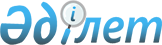 "2009 жылға арналған аудандық бюджет туралы" Жамбыл аудандық мәслихатының 2008 жылғы 26 желтоқсандағы N 16-5 шешіміне өзгерістер енгізу туралы
					
			Күшін жойған
			
			
		
					Жамбыл облысы Жамбыл аудандық мәслихатының 2009 жылғы 11 қарашадағы N 24-2 Шешімі. Жамбыл облысы Жамбыл ауданының Әділет басқармасында 2009 жылғы 24 қарашада 103 нөмірімен тіркелді. Шешімнің қабылдау мерзімінің өтуіне байланысты қолдану тоқтатылды (Жамбыл облыстық Әділет департаментінің 2013 жылғы 11 наурыздағы N 2-2-17/388 хаты)      Ескерту. Шешімнің қабылдау мерзімінің өтуіне байланысты қолдану тоқтатылды (Жамбыл облыстық Әділет департаментінің 2013 жылғы 11 наурыздағы N 2-2-17/388 хаты).      РҚАО ескертпесі.

      Мәтінде авторлық орфография және пунктуация сақталған.

      Қазақстан Республикасының 2008 жылғы 4 желтоқсандағы Бюджет кодексінің 109 бабына және «2009 жылға арналған облыстық бюджет туралы» Жамбыл облыстық мәслихатының 2008 жылғы 18 желтоқсандағы № 10-4 шешіміне өзгерістер енгізу туралы» Жамбыл облыстық мәслихатының 2009 жылғы 29 қазандағы облыстық мәслихаттың № 16-5 шешіміне (Нормативтік құқықтық кесімдерді мемлекеттік тіркеу тізілімінде № 1729 болып тіркелген) сәйкес Жамбыл аудандық мәслихаты ШЕШІМ ЕТТІ:



      1. «2009 жылға арналған аудандық бюджет туралы» Жамбыл аудандық мәслихатының 2008 жылғы 26 желтоқсандағы № 16/5 шешіміне (Нормативтік құқықтық актілерді мемлекеттік тіркеу тізілімінде № 6-3-75 болып тіркелген, 2009 жылғы 10 қаңтардағы № 4 «Шұғыла-Радуга» газетінде жарияланған) келесі өзгерістер енгізілсін.



      1 тармақта:

      1) тармақшада:

      «2781984» сандары «2790284» сандарымен ауыстырылсын;

      «10973» сандары «14582» сандарымен ауыстырылсын;

      «46972» сандары «19994» сандарымен ауыстырылсын;

      «2421334» сандары «2471134» сандарымен ауыстырылсын;

      2) тармақшадағы «2793410» сандары «2801710» сандарымен ауыстырылсын;



      Аталған шешімнің 1 және 5-қосымшалары осы шешімнің 1 және 2- қосымшаларына сәйкес жаңа редакцияда мазмұндалсын.



      2. Осы шешім әділет органдарында мемлекеттік тіркелген күннен бастап күшіне енеді және 2009 жылдың 1 қаңтарынан бастап қолданысқа енгізіледі.      Жамбыл аудандық мәслихат                   Жамбыл аудандық

      сессиясының төрағасы:                      мәслихат хатшысы:

      Е. Бекеев                                  Ә. Мәнтеев

Жамбыл аудандық мәслихатының

2009 жылғы 11 қарашадағы

№ 24-2 шешіміне № 1-қосымша      Жамбыл аудандық мәслихатының

2008 жылғы 26 желтоқсандағы

№ 16-5 шешіміне № 1-қосымша 2009 жылға арналған Жамбыл ауданының бюджеті

      Жамбыл аудандық мәслихатының

2009 жылғы 11 қарашадағы

№ 24-2 шешіміне № 2-қосымша      Жамбыл аудандық мәслихатының

2008 жылғы 26 желтоқсандағы

№ 16-5 шешіміне № 5-қосымша 2009 жылға арналған ауылдық (селолық) округтердің бюджеттік бағдарламалары                                                      мың теңге
					© 2012. Қазақстан Республикасы Әділет министрлігінің «Қазақстан Республикасының Заңнама және құқықтық ақпарат институты» ШЖҚ РМК
				АТАУЫСомасы,

мың теңгеСанат Санат Санат Санат Сомасы,

мың теңгеСыныбыСыныбыСомасы,

мың теңгеІшкі сыныбыІшкі сыныбыСомасы,

мың теңгеІ. Кірістер27902841Салықтық түсімдер28457401Табыс салығы459182Жеке табыс салығы4591803Әлеуметтік салық654161Әлеуметтік салық6541604Меншікке салынатын салықтар1273861Мүлікке салынатын салықтар925003Жер салығы87864Көлік құралдарына салынатын салық227005Бірыңғай жер салығы340005Тауарларға, жұмыстарға және қызметтерге салынатын ішкі салықтар392922Акциздер337803Табиғи және басқа да ресурстарды пайдаланғаны үшін түсетін түсімдер16004Кәсіпкерлік және кәсіби қызметті жүргізгені үшін алынатын алымдар391208Заңдық мәнді іс-әрекеттерді жасағаны және /немесе/ оған уәкілеттігі бар мемлекеттік органдар немесе лауазымды адамдар құжаттар бергені үшін алатын міндетті төлемдер65621Мемлекеттік баж65622Салықтық емес түсімдер1458201Мемлекеттік меншіктен түсетін кірістер13151Мемлекеттік кәсіпорындардың таза кірісі бөлігінің түсімдері1455Мемлекет меншігіндегі мүлікті жалға беруден түсетін кірістер117002Мемлекеттік бюджеттен қаржыландырылатын мемлекеттік мекемелердің тауарларды (жұмыстарды, қызметтерді) өткізуінен түсетін түсімдер421Мемлекеттік бюджеттен қаржыландырылатын мемлекеттік мекемелердің тауарларды (жұмыстарды, қызметтерді) өткізуінен түсетін түсімдер4204Мемлекеттік бюджеттен қаржыландырылатын, сондай-ақ Қазақстан Республикасы Ұлттық Банкінің бюджетінен (шығыстар сметасынан) ұсталатын және қаржыландырылатын мемлекеттік мекемелер салатын айыппұлдар, өсімпұлдар, санкциялар, өндіріп алулар92251Мұнай секторы ұйымдарынан түсетін түсімдерді қоспағанда, мемлекеттік бюджеттен қаржыландырылатын, сондай-ақ Қазақстан Республикасы Ұлттық Банкінің бюджетінен (шығыстар сметасынан) ұсталатын және қаржыландырылатын мемлекеттік мекемелер салатын айыппұлдар, өсімпұлдар, санкциялар, өндіріп алулар920012Түзету жұмыстарына сотталғандардың еңбекақысынан ұсталатын түсімдер2506Басқа да салықтық емес түсімдер40001Басқа да салықтық емес түсімдер40003Негізгі капиталды сатудан түсетін түсімдер1999401Мемлекеттік мекемелерге бекітілген мемлекеттік мүлікті сату10671Мемлекеттік мекемелерге бекітілген мемлекеттік мүлікті сату106703Жерді және материалдық емес активтерді сату189271Жерді сату1847702Жер учаскеларін жалдау құқығын сатқаны үшін төлем4504Трансферттердің түсімдері247113402Мемлекеттік басқарудың жоғары тұрған органдарынан түсетін трансферттер24711342Облыстық бюджеттен түсетін трансферттер2471134Функционалдық топФункционалдық топФункционалдық топФункционалдық топСомасы,

мың теңгеБюджеттік бағдарламалардың әкiмшiсiБюджеттік бағдарламалардың әкiмшiсiБюджеттік бағдарламалардың әкiмшiсiСомасы,

мың теңгеБағдарламаБағдарламаСомасы,

мың теңгеАтауыСомасы,

мың теңгеII. Шығыстар28017101Жалпы сипаттағы мемлекеттiк қызметтер191951112Аудан (облыстық маңызы бар қала) мәслихатының аппараты11841001Аудан (облыстық маңызы бар қала) мәслихатының қызметін қамтамасыз ету11841122Аудан (облыстық маңызы бар қала) әкімінің аппараты43413001Аудан (облыстық маңызы бар қала) әкімінің қызметін қамтамасыз ету43043002Ақпараттық жүйелер құру370123Қаладағы аудан, аудандық маңызы бар қала, кент, ауыл (село), ауылдық (селолық) округ әкімінің аппараты113386001Қаладағы ауданның, аудандық маңызы бар қаланың, кенттің, ауылдың (селоның), ауылдық (селолық) округтің әкімі аппаратының қызметін қамтамасыз ету113386452Ауданның (облыстық маңызы бар қаланың) қаржы бөлімі14153001Қаржы бөлімінің қызметін қамтамасыз ету11950003Салық салу мақсатында мүлікті бағалауды жүргізу2203453Ауданның (облыстық маңызы бар қаланың) экономика және бюджеттік жоспарлау бөлімі9158001Экономика және бюджеттік жоспарлау бөлімінің қызметін қамтамасыз ету91582Қорғаныс782122Аудан (облыстық маңызы бар қала) әкімінің аппараты782005Жалпыға бірдей әскери міндетті атқару шеңберіндегі іс-шаралар7824Бiлiм беру1991257464Ауданның (облыстық маңызы бар қаланың) білім беру бөлімі189267009Мектепке дейінгі тәрбие ұйымдарының қызметін қамтамасыз ету189267464Ауданның (облыстық маңызы бар қаланың) білім беру бөлімі1717611003Жалпы білім беру1663843006Балалар үшін қосымша білім беру28340010Республикалық бюджеттен берілетін нысаналы трансферттердің есебінен білім берудің мемлекеттік жүйесіне оқытудың жаңа технологияларын енгізу 25428464Ауданның (облыстық маңызы бар қаланың) білім беру бөлімі83864001Білім беру бөлімінің қызметін қамтамасыз ету9886005Ауданның (облыстық маңызы бар қаланың) мемлекеттiк бiлiм беру мекемелер үшiн оқулықтар мен оқу-әдiстемелiк кешендерді сатып алу және жеткiзу12978011Өңірлік жұмыспен қамту және кадрларды қайта даярлау стратегиясын іске асыру шеңберінде білім беру объектілерін күрделі, ағымды жөндеу61000467Ауданның (облыстық маңызы бар қаланың) құрылыс бөлімі515037Білім беру объектілерін салу және реконструкциялау5156Әлеуметтiк көмек және әлеуметтiк қамсыздандыру222522123Қаладағы аудан, аудандық маңызы бар қала, кент, ауыл (село), ауылдық (селолық) округ әкімінің аппараты3266003Мұқтаж азаматтарға үйінде әлеуметтік көмек көрсету3266451Ауданның (облыстық маңызы бар қаланың) жұмыспен қамту және әлеуметтік бағдарламалар бөлімі205424002Еңбекпен қамту бағдарламасы47021004Ауылдық жерлерде тұратын денсаулық сақтау, білім беру, әлеуметтік қамтамасыз ету, мәдениет және спорт мамандарына отын сатып алуға Қазақстан Республикасының заңнамасына сәйкес әлеуметтік көмек көрсету1875005Мемлекеттік атаулы әлеуметтік көмек20905006Тұрғын үй көмегі17985007Жергілікті өкілетті органдардың шешімі бойынша мұқтаж азаматтардың жекелеген топтарына әлеуметтік көмек23781010Үйден тәрбиеленіп оқытылатын мүгедек балаларды материалдық қамтамасыз ету307301618 жасқа дейінгі балаларға мемлекеттік жәрдемақылар86268017Мүгедектерді оңалту жеке бағдарламасына сәйкес, мұқтаж мүгедектерді міндетті гигиеналық құралдармен қамтамасыз етуге, және ымдау тілі мамандарының, жеке көмекшілердің қызмет көрсетуі4516451Ауданның (облыстық маңызы бар қаланың) жұмыспен қамту және әлеуметтік бағдарламалар бөлімі13832001Жұмыспен қамту және әлеуметтік бағдарламалар бөлімінің қызметін қамтамасыз ету12921011Жәрдемақыларды және басқа да әлеуметтік төлемдерді есептеу, төлеу мен жеткізу бойынша қызметтерге ақы төлеу9117Тұрғын үй-коммуналдық шаруашылық160550467Ауданның (облыстық маңызы бар қаланың) құрылыс бөлімі97502003Мемлекеттік коммуналдық тұрғын үй қорының тұрғын үй құрылысы және (немесе) сатып алу97179004Инженерлік-коммуникациялық инфрақұрылымды дамыту, жайластыру және (немесе) сатып алу323123Қаладағы аудан, аудандық маңызы бар қала, кент, ауыл (село), ауылдық (селолық) округ әкімінің аппараты12282014Елді мекендерді сумен жабдықтауды ұйымдастыру12282458Ауданның (облыстық маңызы бар қаланың) тұрғын үй-коммуналдық шаруашылығы, жолаушылар көлігі және автомобиль жолдары бөлімі2897012Сумен жабдықтау және су бөлу жүйесінің қызмет етуі2897467Ауданның (облыстық маңызы бар қаланың) құрылыс бөлімі23569005Коммуналдық шаруашылығын дамыту776006Сумен жабдықтау жүйесін дамыту22793123Қаладағы аудан, аудандық маңызы бар қала, кент, ауыл (село), ауылдық (селолық) округ әкімінің аппараты6289008Елді мекендерде көшелерді жарықтандыру5469009Елді мекендердің санитариясын қамтамасыз ету498011Елді мекендерді абаттандыру мен көгалдандыру322458Ауданның (облыстық маңызы бар қаланың) тұрғын үй-коммуналдық шаруашылығы, жолаушылар көлігі және автомобиль жолдары бөлімі17580015Елдi мекендердегі көшелердi жарықтандыру10880016Елдi мекендердiң санитариясын қамтамасыз ету900018Елдi мекендердi абаттандыру және көгалдандыру5800467Ауданның (облыстық маңызы бар қаланың) құрылыс бөлімі431007Қаланы және елді мекендерді көркейтуді дамыту4318Мәдениет, спорт, туризм және ақпараттық кеңістiк133906455Ауданның (облыстық маңызы бар қаланың) мәдениет және тілдерді дамыту бөлімі58016003Мәдени-демалыс жұмысын қолдау58016465Ауданның (облыстық маңызы бар қаланың) Дене шынықтыру және спорт бөлімі22100005Ұлттық және бұқаралық спорт түрлерін дамыту15600006Аудандық (облыстық маңызы бар қалалық) деңгейде спорттық жарыстар өткiзу1200007Әртүрлi спорт түрлерi бойынша аудан (облыстық маңызы бар қала) құрама командаларының мүшелерiн дайындау және олардың облыстық спорт жарыстарына қатысуы5300455Ауданның (облыстық маңызы бар қаланың) мәдениет және тілдерді дамыту бөлімі19271006Аудандық (қалалық) кiтапханалардың жұмыс iстеуi19181007Мемлекеттік тілді және Қазақстан халықтарының басқа да тілдерін дамыту90456Ауданның (облыстық маңызы бар қаланың) ішкі саясат бөлімі9471002Бұқаралық ақпарат құралдары арқылы мемлекеттiк ақпарат саясатын жүргізу9471455Ауданның (облыстық маңызы бар қаланың) мәдениет және тілдерді дамыту бөлімі5691001Мәдениет және тілдерді дамыту бөлімінің қызметін қамтамасыз ету5691456Ауданның (облыстық маңызы бар қаланың) ішкі саясат бөлімі15967001Ішкі саясат бөлімінің қызметін қамтамасыз ету 4503003Жастар саясаты саласындағы өңірлік бағдарламаларды iске асыру11464465Ауданның (облыстық маңызы бар қаланың) Дене шынықтыру және спорт бөлімі3390001Дене шынықтыру және спорт бөлімінің қызметін қамтамасыз ету339010Ауыл, су, орман, балық шаруашылығы, ерекше қорғалатын табиғи аумақтар, қоршаған ортаны және жануарлар дүниесін қорғау, жер қатынастары66866462Ауданның (облыстық маңызы бар қаланың) ауыл шаруашылық бөлімі10903001Ауыл шаруашылығы бөлімінің қызметін қамтамасыз ету6929005Алып қойылатын және жойылатын ауру жануарлардың, жануарлардан алынатын өнімдер мен шикізаттың құнын иелеріне өтеу2549099Республикалық бюджеттен берілетін нысаналы трансферттер есебiнен ауылдық елді мекендер саласының мамандарын әлеуметтік қолдау шараларын іске асыру1425467Ауданның (облыстық маңызы бар қаланың) құрылыс бөлімі265010Ауыл шаруашылығы объектілерін дамыту265467Ауданның (облыстық маңызы бар қаланың) құрылыс бөлімі695012Cумен жабдықтау және су жүйесін дамыту695463Ауданның (облыстық маңызы бар қаланың) жер қатынастары бөлімі4403001Жер қатынастары бөлімінің қызметін қамтамасыз ету4030006Аудандық маңызы бар қалалардың, кенттердiң, ауылдардың (селолардың), ауылдық (селолық) округтердiң шекарасын белгiлеу кезiнде жүргiзiлетiн жерге орналастыру373455Ауданның (облыстық маңызы бар қаланың) мәдениет және тілдерді дамыту бөлімі50600008Өңірлік жұмыспен қамту және кадрларды қайта даярлау стратегиясын іске асыру шеңберінде ауылдарда (селоларда), ауылдық (селолық) округтерде әлеуметтік жобаларды қаржыландыру5060011Өнеркәсіп, сәулет, қала құрылысы және құрылыс қызметі8367467Ауданның (облыстық маңызы бар қаланың) құрылыс бөлімі4356001Құрылыс бөлімінің қызметін қамтамасыз ету4356468Ауданның (облыстық маңызы бар қаланың) сәулет және қала құрылысы бөлімі4011001Қала құрылысы және сәулет бөлімінің қызметін қамтамасыз ету401112Көлiк және коммуникация15680123Қаладағы аудан, аудандық маңызы бар қала, кент, ауыл (село), ауылдық (селолық) округ әкімінің аппараты980013Аудандық маңызы бар қалаларда, кенттерде, ауылдарда (селоларда), ауылдық (селолық) округтерде автомобиль жолдарының жұмыс істеуін қамтамасыз ету980458Ауданның (облыстық маңызы бар қаланың) тұрғын үй-коммуналдық шаруашылығы, жолаушылар көлігі және автомобиль жолдары бөлімі14700023Автомобиль жолдарының жұмыс істеуін қамтамасыз ету1470013Басқалар9130469Ауданның (облыстық маңызы бар қаланың) кәсіпкерлік бөлімі2977001Кәсіпкерлік бөлімі қызметін қамтамасыз ету2977452Ауданның (облыстық маңызы бар қаланың) қаржы бөлімі1709012Ауданның (облыстық маңызы бар қаланың) жергілікті атқарушы органының резерві 1709458Ауданның (облыстық маңызы бар қаланың) тұрғын үй-коммуналдық шаруашылығы, жолаушылар көлігі және автомобиль жолдары бөлімі4444001Тұрғын үй-коммуналдық шаруашылығы, жолаушылар көлігі және автомобиль жолдары бөлімінің қызметін қамтамасыз ету444415Трансферттер699452Ауданның (облыстық маңызы бар қаланың) қаржы бөлімі699006Нысаналы пайдаланылмаған (толық пайдаланылмаған) трансферттерді қайтару699СанатыСанатыСанатыСанатыIшкi сыныбыIшкi сыныбыIшкi сыныбыЕрекшелiгiЕрекшелiгiIII. Таза бюджеттік кредиттеу-9529Бюджеттік кредиттер0Бюджеттік кредиттерді өтеу9529IV. Қаржы активтерімен жасалынған операциялар бойынша сальдо04610Қаржы активтерін сатып алу0Мемлекеттік қаржы активтерін сатудан түсетін түсімдер0V. Бюджет тапшылығы (профициті)-1897VI. Бюджет тапшылығын қаржыландыру (профицитін пайдалану)1897Бюджет қаражатының пайдаланылатын қалдықтары1897№Қаладағы аудан, аудандық маңызы бар қала, кент, ауыл (село), ауылдық (селолық), округ әкімінің аппараттарының атауы Бағдарламаның атауыБағдарламаның атауыБағдарламаның атауыБағдарламаның атауыБағдарламаның атауыБағдарламаның атауыБағдарламаның атауыҚаладағы аудан, аудандық маңызы бар қала, кент, ауыл (село), ауылдық (селолық), округ әкімінің аппараттарының атауы 001 "Қаладағы аудан, аудандық маңызы бар қала, кент, ауыл (село), ауылдық (селолық), округ әкімінің аппараттарының қызметін қамтамасыз ету" 003 "Мұқтаж азаматтарға үйінде әлеуметтік көмек көрсету"014 "Елді мекендерді сумен жабдықтауды ұйымдастыру"009 "Елді мекендердің санитариясын қамтамасыз ету"008 "Елді мекендерде көшелерді жарықтандыру"011 "Елді мекендерді көркейту және көгалдандыру"013 "Аудандық маңызы бар ауылдық (селолық) округтерде автомобиль жолдарының жұмыс істеуін қамтамасыз ету"1Аса селолық округі909381417904983181002Айшабибі селолық округі7251068000003Ақбастау ауылдық округі6131497708003804Ақбұлым селолық округі5997085000005Бесағаш селолық округі820400004606Гродеково селолық округі767000003807Жамбыл селолық округі88950000008Көлқайнар селолық округі5781396183800009Қызылқайнар ауылдық округі55440988000010Қаратөбе ауылдық округі546841300055011Қарой селолық округі59450002088098012Қаракемер ауылдық округі5659423481000013Құмшағал ауылдық округі68950106002000014Ерназар селолық округі5403021930026015Өрнек селолық округі613039216940041016Пионер ауылдық округі5387000078017Полатқосшы селолық округі793333100000Барлығы:1133863266122824985469322980